پوهنتون هرات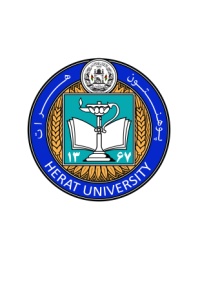 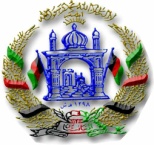 پوهنحی ( 					)پلان تطبیقی سالانه بر اساس پلان استراتیژیک پوهنحی – سال 1398شهدففعالیتمسؤول اجرازمان اجراشواهد اجرابودجهملاحظات123456789101112